РЕШЕНИЕО даче согласия на ликвидацию фонда поддержки малого и среднего предпринимательства Шовгеновского района 	 В связи с экономической нецелесообразностью перерегистрации муниципального фонда поддержки малого и среднего предпринимательства Шовгеновского района в микрокредитную организацию, в соответствии с федеральным законом от 06.10.2003 года №131 – ФЗ «Об общих принципах организации местного самоуправления в Российской Федерации» и Уставом МО «Шовгеновский район», Совет народных депутатов МО «Шовгеновский район»                                                             РЕШИЛ:Дать согласие Учредителю – администрации муниципального образования «Шовгеновский район» на ликвидацию Фонда поддержки малого и среднего предпринимательства Шовгеновского района.Признать утратившим силу решение Совета народных депутатов Шовгеновского района №598 от 22.02.2012г. «О даче согласия на создание фонда поддержки малого и среднего предпринимательства Шовгеновского района».Настоящее решение вступает в силу с момента подписания.Опубликовать настоящее решение в районной газете «Заря».Глава администрацииМО «Шовгеновский район»                                                                 Р.Р. Аутлева. Хакуринохабль«__28____» ___12________ 2018г.№ __119_______                                                         РЕСПУБЛИКА АДЫГЕЯСовет народных депутатов муниципального образования«Шовгеновский район»385440, а. Хакуринохабль,ул. Шовгенова, 9АДЫГЭ РЕСПУБЛИКМуниципальнэ образованиеу«Шэуджэн район»янароднэ депутатхэм я Совет385440, къ.  Хьакурынэхьабл,ур. Шэуджэным ыцI, 9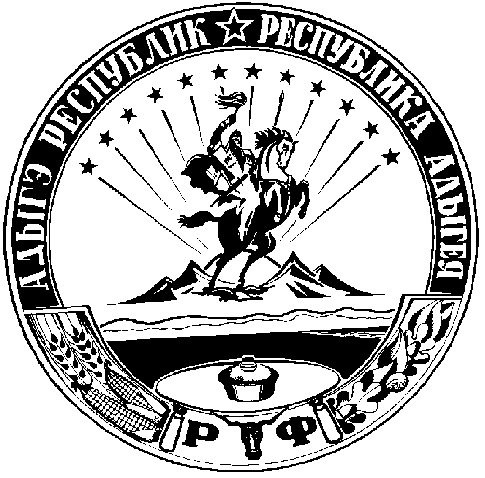 